CFC ABC 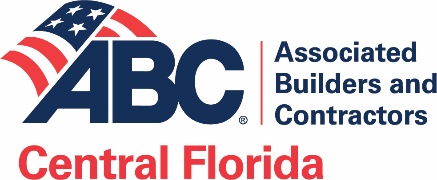 Board OrganizationMembership at Large electsBoard of DirectorsExecutive CommitteeChairman of the Board	Ben GoodinChairman-elect	Michael ParksVice Chairman & Secretary	Roy BurkettVice Chairman	Chris EvansVice Chairman	Tom WertImmediate Past Chairman (not elected)	Brian PrebendaAdvisors to the BoardGeneral Counsel (Attorney) (not elected)	Michael SassoTreasurer (Certified Public Accountant)	Ray BastinDirectors at LargeTwelve At-large Directors	Jason Albu 	Rob Allen 	Bryan Boykin 	Charles Bracco 	Juan Garcia	Derek Gregg Julie Holmes P.E.C. L. Janeski Michael JordanTravis KolbjornsenNoble Thomas Carlos Velasco Four Supplier/Associate Directors	David Nabavi	Debbie Rodriguez	Scott Scruby	Matt WaltonOne Owner Director	Chad TinettiOne Director may also be elected from each Outlying County 	Osceola	Earl Lomas	Polk	Chip TuckerBoard hiresPresident & CEO				Mark Wylie